                            Rukiye ÇOLAK ŞAŞMAZER        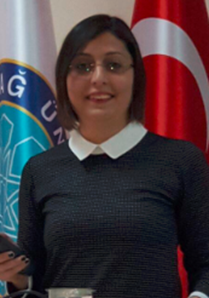 rukiyecolak82@gmail.com+90 5452531617 Cumhuriyet Mah Şehit Kerim Oruç Sok. Gedik1 Apt. No:18 M.Kemalpaşa/BURSA15.03.1982PERSONAL SUMARYBachelors degree from food technology, master degree from food engineering  and postgraduate from food engineering (still) of distinguished universities of Turkey and Europe.  Plant experience (product development and qualitı assurance) which improved working discipline and analysis capability at an international world leader food company.  Change of job made in accordance with personal targets. Managing the quality unit of the special projects team at one of the largest food company in Turkey. During the implementation of the projects, researching product and producer which located in domestic and international markets, monitoring production and quality process, implementing annual quality audits within ISO 9001 and 22000. Ensuring food safety with making product and supplier risk analysis.  Active completion of 6 Sigma projects. Take an active role in Corporate Entrepreneurship and Innovation team. Quality and R & D processes are managed and directed at the central and enterprise level.                                          SKILLS AND COMPETENCIESo English (Advance) o German (Elementary) o MS Office o Food Safety o Quality Assurance o Quality Control o Product Development o Production and Cost Optimization o FSSC 22000 (Internal Auditor)o ISO 9001 (Internal Auditor) o GMP ( Good Manufactoring Pratices ) o BRC ( Britanya Perakendeciler Konsorsiyumu ) o IFS ( International Food Standard ) o QDMS ( Integrated Quality Management System ) WORK EXPERIENCESProduct Development and Quality Assurance Manager – Dairy ProductTat Company | R&D Center  | Bursa08.2014 > todayNew product management of dairy project.Researching of foreign Country trends.Organization of Regulatory requirements, labelling and Food Quality Systems for each factory.New product and supplier development studies Alternative supplier, raw material and packaging studies. Benchmarking studies. Determination of the total annual production amount considering market growth and sales amount. Regulatory requirements follow-up for labelling and last product.Participation in domestic and international fairs.Innovation Project.6 Sigma Green Belt Project.Quality Control ManagerSütaş Company| Bursa |04.2006 > 07.2014Managing ınput control, microbiology, raw milk and chemical lab.Response of 40 laborants and 4 engineer. Report of quality problems to plant manager. Application of Quality system on production area.Application of HACCP system.Performing warehouse and supplier audits. Regulatory requirements follow-up.Benchmarking studies. Quality Assurance Shift EngineerÜlkergolf Ice cream | Bursa |03.2004> 04.2006Managing ınput control, microbiology, raw milk and chemical lab.Application of HACCP system.Performing warehouse and supplier audits. Regulatory requirements follow-up.Benchmarking studies. TraineeBonn University | Germany |07.2002 > 09.2002Support the  PhD project.Resarching of stabilizers in bread.EDUCATIONUludag University-PostgraduateScience Institute (2018-…)Uludag University-Master DegreeScience Institute (2003-2006)Uludag University-BachelorFood Engineering (1999-2003)				Bonn University-GermanyLebensmitteltechnology  (2002)			Sakarya Atatürk High SchoolScience  (1995-1999)					CONGRESS PUBLICATIONSInternational 6th Food Safety Congress; A High Protein content food: Quark 3-4 May 2018 ISTANBULUluslararası 3. Gıda Teknolojisi Kongresi; Probiyotik Quark’ın Özellikleri 10-12 October 2018 Kapadokya NEVŞEHİRUluslararası Icontes Teknoloji, Mühendislik ve Kimya Kongresi; Mikrobiyal Biyoinformatik 26-29 October 2018 ANTALYALİCENCE-MASTER DEGREE-DOCTORATE THESISLicense; Stabilizer Studies in Fermented Products; University of Bonn 2002Masters; Investigation of Antimicrobial Properties of Eugenol, Limonene and Cinnamic Acid Uludag University 2006Doctorate; During the Course Uludag University 2018PROJECTS AND ENTREPRENEURSHIP• Inter Entrepreneurship; Get Breakfast Istanbul 2018• Green Belt 6 Sigma Projects;a) Cost Reduction in Cheese - 2017b) Total Raw Milk-Final Product Mass Conservation and Efficiency Study -2017c) Product Development Process - Pilot Equipment Development Bursa 2018BILSEM R&D and Innovation Presentation; Bursa 2018REFERENCES Mihriban KORUKLUOĞLUProff. Doctor  | Uludag Unv.+90 532 456 12 74İsa SATICIH&R Resources  | Sütaş+90 530 555 56 31Nilay ÇOLAKProduct Development Manager |TAT Company+90 532 746 94 04